МКУ «Управление образования Администрации города Бийска»Муниципальное бюджетное дошкольное образовательное учреждение 
«Детский сад № 9» города Бийска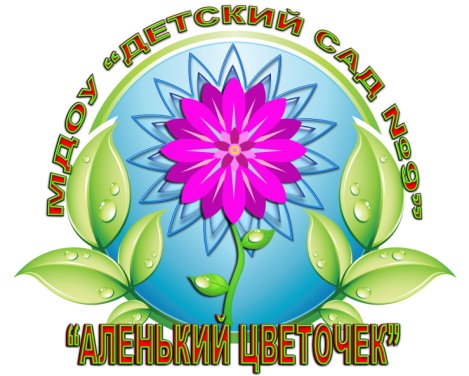 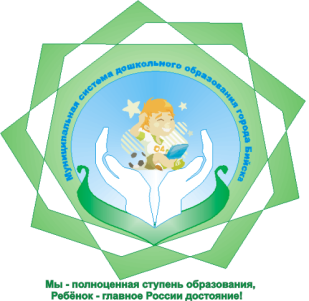 Цель: Содействовать обогащению знаний детей о назначении домашних животных.Задачи: Закрепить представления детей о домашних животными, о том, какую пользу они приносят человеку.Продолжать знакомить детей с тем, что одно и то же животное, может выполнять несколько функций.Развивать умение классифицировать животных по заданному признаку (перевозят грузы, людей; дают продукты, обеспечивают материалами, охраняют людей).Воспитывать  чувство эмпатии, переживания, чувства единства с окружающей природой.Оборудование: «Часы»;картинки для часов (олени с санями, корова с молоком, пограничник с собакой, овца с мотком шерсти);эмблемы для детей;1 набор картинок: лошадь, осел, слон, верблюд, собаки, олени;2 набор картинок: корова, лошадь, свинья, курица, пчела, овца;3 набор картинок: лошадь, свинья, курица, овца, верблюд, коза;4 набор картинок: восточно-европейская овчарка,  эрдельтерьер, афганская овчарка, ньюфаундленд, колли;муляжи:  бутылка молока, сыр, мёд, яйца, творог;варежки, сумка, носки, кисточка, ремешок от кофты;экран;проектор;ноутбук; карточки для игры: лес, дом, мелкие картинки животных;игрушка Незнайка.тапы методы и приёмыДеятельность педагогаДеятельность детейМотивацияПроблемная ситуацияНезнайка: Здравствуйте ребята. Я давно вас жду. Воспитатель:Здравствуй, Незнайка, что случилось?Незнайка: В цветочном городе жили - были шофёры, летчики, машинисты. Работали на разных видах транспорта, перевозили людей и грузы. Но вот однажды кончился бензин. И все моторы заглохли. Рассердились водители на транспорт и сказали: «Чтоб вы исчезли». Только так сказали, машины исчезли, и все грузы остались лежать на дорогах. Люди стали опаздывать в нужные места, где их ждали…Что теперь делать никто не знает.Воспитатель:Как без машин грузы перевести? Кто же сослужит службу человеку?Дети стоят полукругом у экологического окна.Ответы детей                               Умывание, завтрак                               Умывание, завтрак                               Умывание, завтракОбщая играВводная частьБеседаОсновная частьПрактическая деятельностьВопросы к детямРассматривание предметовВопросы к детямПрактическая деятельностьБеседаВопросы к детямФизкультинуткаДемонстрация  предметовПрактическая деятельностьВопросы к детямБеседаВопросы к детямИтог деятельностиМотивация на дальнейшую деятельностьКруг кружочек, аленький цветочек Раз, два три повернись…… ты.Воспитатель:Ребята, а зачем нас Незнайка ждет?Воспитатель: Так как вы думаете, кто же  сослужит службу человеку, как без машин перевезти людей и грузы?Какие?Садитесь. А дети, у которых имеются эмблемы транспорта,подойдут к столу, выберут нужный конверт и принесут. Почему вы принесли этот конверт? А как вы думаете, почему я именно вас попросила принести животных, которые могут быть транспортом.Назовите животных.Посмотрите внимательно на экран, все ли эти животные домашние?Так чем же похожи эти животные?И так мы объединили группу животных по признаку того, что они могут использоваться как транспорт. Прошу несколько детей повторить, какой общий признак объединят этих животных в группу.Чтобы запомнить эту важную службу мы обозначим её на «часах» оленями с санями сразу будет видно, что это транспорт. (прикрепляю на голубой фон). Незнайка:Как интересно, я не знал, что разные народы используют различных животных для перевозки грузов. А какую пользу ещё приносят домашние животные?Воспитатель:Посмотрите, ребята, внимательно и скажите (Открываю стол, на котором  продукты) что вы видите?Как все это можно назвать одним общим словом?Ребята, у кого эмблемы с соком принесите подходящий конверт. Почему вы принесли этот конверт? А как вы думаете, почему я именно вас попросила принести?Назовите, какое животное вы принесли и какой продукт даёт это животное.Садитесь.Посмотрите на экран. Назовите животных. Интересно, какие животные дают нам продукты? Курица – это кто?А пчела?А корова?Вот какие разные животные дают нам продукты. Можно ли объединить этих животных в одну группу?По  какому признаку мы их можем объединить?Давайте обозначим эту службу животных картинкой коровы с молоком.Незнайка:Как у вас интересно, а можно я с ребятами поиграю?Воспитатель:Конечно можно, поиграем с Незнайкой?игра «Дикие и домашние животные». Хорошую игру ты придумал, Незнайка, но у нас ещё есть, что тебе рассказать. (Открываю стол с вещами: носки, варежки, сумка, сапоги, кисточка).Посмотрите на этот стол назовите предметы, которые вы видите. Из чего они сделаны?А как можно назвать одним словом шерсть, кожу…Благодаря каким животным мы получили эти вещи. Ребята, у кого на эмблемах варежки принесите со стола подходящий конверт. Почему вы принесли этот конверт? А как вы думаете, почему я именно вас попросила принести конверт с животными, которые дают материалы?Назовите животных, и какой материал они дают.Садитесь.Посмотрите на экран перечислите животных.Можем мы объединить животных в группу?По какому признаку мы объединили этих животных в группу?Нужна людям такая служба животных?Зачем?Чтобы не забыть такую важную службу, обозначим её на «часах» картинкой овцы с мотком шерсти. Сейчас я обозначу службу, которую выполняют животные, а дети, у которых на эмблемах замок принесут  последний конверт. (ставлю пограничника с собакой)Что я обозначила? Какую службу? Назовите животных, которых вы принесли.А как вы думаете, почему я именно вас попросила принести конверт?Воспитатель: И так про что же говорят наши необычные часы? Незнайка скажи нам.Незнайка: Я не запомнил Воспитатель:А вы ребята поняли, запомнили?А вот зачем нужна такая разная служба домашних животных, об этом поговорим после физкультурного занятия.Дети идут по кругу чьё имя называют, отпускает руки и поворачивается вокруг себя.В цветочном городе машины исчезли, и люди не знают что делать.Домашние животные.Ответы детей.Дети садятся на стулья.Те, у кого эмблемы с транспортом приносят первый набор картинок.Ответы детейОтветы детейДети называют животных, картинки которых принесли.Да все животные домашние.Верблюдов - приручили люди востока, а слоны и олени есть как домашние, так и как дикие. Слонов приручают в Индии, а оленей на севере.Все они транспорт Дети повторяют общий признак, который объединяет этих животных в группу.Молоко, сыр, творог, масло, яйца, мёдПродуктыОтветы детейУ нас эмблемы с продуктами.Называют животное и  продукт, который даёт это животное.Называют животных.ПтицаНасекомоеЗверьДа, этих животных можно объединить в группу.Все эти животные дают продукты.ДаДети под музыку ходят, после того, как музыка закончилась, занимают место в домике.Садятся на свои местаПеречисляют предметыОтветы детейМатериалОтветы детейПодходящие эмблемыДаОни дают материалыДаОтветы детейПриносят последний набор животныхОхрана людейСобакиПотому что у нас  эмблемы с замком, поэтому мы принесли животных, которые могут охранять.Про то какую службу несут, про то, что дают животные, про то, что они транспорт